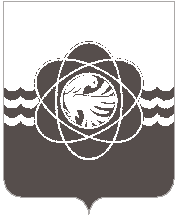 46 сессии  четвёртого созываот 28.11.2017 № 384Рассмотрев обращение Администрации муниципального образования «город Десногорск» Смоленской области от 22.11.2017 №5921, на основании ст.26 Устава муниципального образования «город Десногорск» Смоленской области, на основании материалов, представленных Комиссией по формированию цен, тарифов и надбавок на услуги муниципальных организаций, учитывая рекомендации постоянной депутатской комиссии планово-бюджетной, по налогам, финансам и инвестиционной деятельности,  Десногорский городской СоветР Е Ш И Л:1. Утвердить стоимость платных услуг, оказываемых муниципальным бюджетным учреждением «Десногорская центральная библиотека» муниципального образования «город Десногорск» Смоленской области (Приложение № 1).2. Настоящее решение опубликовать в газете «Десна».Приложение № 1УТВЕРЖДЕНАрешением Десногорского                                                                                                              городского Совета                                                                                                                  от 28.11.2017 № 384СТОИМОСТЬплатных услуг, оказываемых муниципальным бюджетным учреждением «Десногорская центральная библиотека» муниципального образования «город Десногорск» Смоленской областиОб  утверждении стоимости платных услуг, оказываемых муниципальным бюджетным учреждением «Десногорская центральная библиотека» муниципального образования «город Десногорск» Смоленской областиИ.о. ПредседателяДесногорского городского Совета                     С.А.ГайдайчукГлава      муниципального     образования«город Десногорск» Смоленской области                                       А.Н. Шубин№ п/пНаименование услугиЕдиница измеренияЦена, руб.1Изготовление ксерокопий:Изготовление ксерокопий:Изготовление ксерокопий:1страница формата А41 страница5,001страница формата А31 страница6,002Получение печатных текстовых копий формата А4:Получение печатных текстовых копий формата А4:Получение печатных текстовых копий формата А4:2на лазерном ч/б принтере1 страница5,002на цветном струйном принтере1 страница12,003Брошюрование документов, докладов,1 лист1,003рефератов, буклетов и т.д.обложка12,004Ламинирование:Ламинирование:Ламинирование:4формат А3 303х426 мм1 лист40,004формат А4 216x303 мм1 лист30,004формат А5 154x216 мм1 лист20,004формат А5 100x146 мм1 лист20,004формат А7 54x86 мм (бейдж, визитка)1 лист15,005Сканирование (формат А4) 1 страница4,006Оформление титульного листа на компьютере1 страница6,507Набор текста на компьютере (формат А4)1 страница18,008Предоставление компьютера для работы (имеющим навыки работы)1 час37,009Скачивание информации из Интернета1 Мб2,0010Отправка информации по электронной почте1 Мб1,00 (оплата по счетчику слежения)11Перенос данных с внешних носителей на компьютер и на флеш (телефон, флеш, фотоаппарат)1 Гб10,0012Копирование:Копирование:Копирование:12CD1 диск10,0012DWD1 диск25,0013Услуги факса: отправка, прием (по России)1 лист10,00